PSR Quick Start GuideQuick Tips and Tools for Using the PSRs to Advance Evidence-Based Policy and Practice2013 Prevention Status ReportsThe Prevention Status Reports (PSRs) are designed to highlight—for all 50 states and the District of Columbia—the status of certain policies and practices designed to prevent or reduce 10 of the nation’s most important public health problems.For each topic, there are 51 individualized reports (one for each state and the District of Columbia) that provide data and information to aid in public health planning and decision making.PSR FrameworkThe information in each PSR is presented in a simple framework: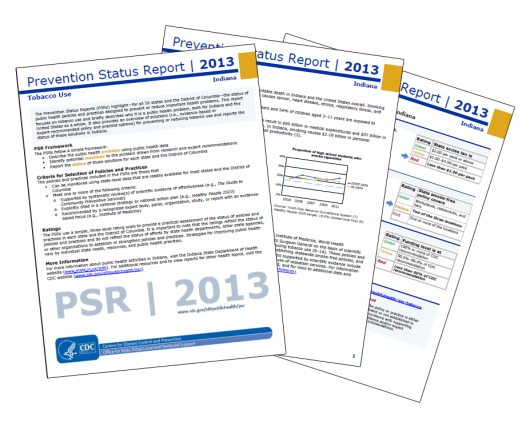 PROBLEM: What is the public health burden and impact of each health problem?The PSRs use national and state data to provide a brief overview of the public health problems or concerns associated with each topic. SOLUTIONS: What solutions are available to address these problems?The PSRs identify evidence-based and/or expert-recommended policies and practices designed to prevent or reduce these health problems.STATUS: To what extent are the solutions being implemented?The PSRs use a simple, three-level rating scale—green, yellow, or red—to rate the extent to which selected policies or practices are being implemented in each state and the District of Columbia. 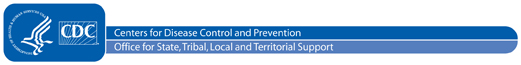 PSR Quick Start GuideUsing the PSRs to Advance Evidence-Based Policy and PracticeYou can use the PSRs to support public health planning, priority setting, and communication in your state. Although the PSRs include data about public health problems, their primary focus is on policies and practices that can prevent or reduce health risk behaviors and lead to improved health outcomes. In other words, the PSRs focus on solutions. The status ratings for selected policies and practices are the most useful feature of the PSRs.Below are some tips to help you start using the PSRs to increase the use of evidence-based public health practice and improve health outcomes in your state. The PSR Quick Start Worksheet on pages 3 and 4 can help you apply the PSR indicator ratings to this effort.Next Steps: Use the PSR Quick Start Worksheet to identify 1) factors that might challenge or support implementation and improvement of PSR policies and practices and 2) stakeholders who may be necessary to support and implement those improvements. For more information about the PSRs, contact us at psrinfo@cdc.gov or visit the PSR website at www.cdc.gov/stltpublichealth/psr. PSR Quick Start GuidePSR Quick Start WorksheetYou can use this worksheet to identify areas of high performance, potential improvement areas, relevant contextual factors, and stakeholders. Refer to your state’s PSRs (available at www.cdc.gov/stltpublichealth/psr) to complete the worksheet below. PSR Quick Start Guide*Examples of factors that might either challenge or support implementation of policies and practices include 1) whether the health issue is a priority for the state; 2) whether related state initiatives, programs, and strategies are already in place that could be built upon; and 3) whether the community supports change in this area.Suggested Uses for the PSRs Suggested Uses for the PSRs Quick Start QuestionsPlanning and Priority SettingIdentify public health policy and practice priorities across a range of public health topics (or within a specific topic of interest)Based on the PSR status ratings, which policies and practices provide the most opportunity for improvement?Planning and Priority SettingInform existing state priorities, initiatives, programs, and strategies (e.g., state health improvement plans, coalition action plans, performance improvement plans, strategic plans)What are the existing health priorities in your state? Can PSR data and information be used to inform decisions for addressing these priorities? Would adopting or strengthening the PSR policies and practices help advance these priorities?Which PSR indicators could be integrated into existing performance management or evaluation activities? CommunicationHighlight health problems and improvement opportunitiesHow can the PSRs (especially the Problem and Status sections) be used or adapted to educate stakeholders about the value and impact of prevention? Think about use in legislative briefings, community meetings, grant writing, budget hearings, etc.CommunicationPromote use of evidence-based and expert-recommended public health policies and practices How can data and information from the PSRs be used to educate stakeholders about evidence-based public health policies and practices? Consider all rating levels: green (what’s being done well) as well as any rating (green, yellow, or red) that could be improved. Which stakeholders should receive this information? Consider program staff, internal and/or external partners, decision-makers, local health departments, etc.First, identify potential improvement opportunities…First, identify potential improvement opportunities…First, identify potential improvement opportunities…First, identify potential improvement opportunities…First, identify potential improvement opportunities…First, identify potential improvement opportunities…First, identify potential improvement opportunities…First, identify potential improvement opportunities……then ask these questions about indicators with potential for improvement.…then ask these questions about indicators with potential for improvement.…then ask these questions about indicators with potential for improvement.PSR Policy/Practice Indicator Identify your state’s ratings for each indicator.Identify your state’s ratings for each indicator.Identify your state’s ratings for each indicator.Identify your state’s ratings for each indicator.Identify your state’s ratings for each indicator.Identify your state’s ratings for each indicator.Identify your state’s ratings for each indicator.What factors challenge or support implementation of policies and practices in the PSRs?*What factors challenge or support implementation of policies and practices in the PSRs?*What stakeholders are necessary to support and implement these improvements?Excessive Alcohol UseExcessive Alcohol UseGreenGreenYellowYellowRedRedChallenging FactorsSupporting FactorsImportant StakeholdersState beer taxState beer taxState distilled spirits taxState distilled spirits taxState wine taxState wine taxCommercial host (dram shop) liability lawsCommercial host (dram shop) liability lawsLocal authority to regulate alcohol outlet densityLocal authority to regulate alcohol outlet densityFood SafetyFood SafetyGreenGreenGreenYellowYellowRedChallenging FactorsSupporting FactorsImportant StakeholdersSpeed of pulsed-field gel electrophoresis (PFGE) testing of reported E. coli O157 casesSpeed of pulsed-field gel electrophoresis (PFGE) testing of reported E. coli O157 casesCompleteness of PFGE testing of reported Salmonella casesCompleteness of PFGE testing of reported Salmonella casesHealthcare-Associated Infections (HAIs)Healthcare-Associated Infections (HAIs)GreenGreenGreenYellowYellowRedChallenging FactorsSupporting FactorsImportant StakeholdersState health department participation in statewide HAI prevention effortsState health department participation in statewide HAI prevention effortsHeart Disease and StrokeHeart Disease and StrokeGreenGreenGreenYellowYellowRedChallenging FactorsSupporting FactorsImportant StakeholdersImplementation of electronic health recordsImplementation of electronic health recordsPharmacist collaborative drug therapy management policyPharmacist collaborative drug therapy management policyHIVHIVGreenGreenYellowYellowYellowRedChallenging FactorsSupporting FactorsImportant StakeholdersState Medicaid reimbursement for HIV screeningState Medicaid reimbursement for HIV screeningState HIV testing lawsState HIV testing lawsReporting of CD4 and HIV viral load data to state surveillance programReporting of CD4 and HIV viral load data to state surveillance programMotor Vehicle InjuryMotor Vehicle InjuryGreenYellowYellowYellowRedRedChallenging FactorsSupporting FactorsImportant StakeholdersSeat belt lawSeat belt lawChild passenger restraint lawChild passenger restraint lawGraduated driver licensing systemGraduated driver licensing systemIgnition interlock lawIgnition interlock lawFirst, identify potential improvement opportunities . . . First, identify potential improvement opportunities . . . First, identify potential improvement opportunities . . . First, identify potential improvement opportunities . . . First, identify potential improvement opportunities . . . First, identify potential improvement opportunities . . . . . . then, ask these questions about indicators with red or yellow ratings.. . . then, ask these questions about indicators with red or yellow ratings.. . . then, ask these questions about indicators with red or yellow ratings.. . . then, ask these questions about indicators with red or yellow ratings.. . . then, ask these questions about indicators with red or yellow ratings.PSR Policy/Practice Indicator Identify your state’s ratings for each indicator.Identify your state’s ratings for each indicator.Identify your state’s ratings for each indicator.Identify your state’s ratings for each indicator.Identify your state’s ratings for each indicator.What factors challenge or support implementation of policies and practices in the PSRs?*What factors challenge or support implementation of policies and practices in the PSRs?*What factors challenge or support implementation of policies and practices in the PSRs?*What factors challenge or support implementation of policies and practices in the PSRs?*What stakeholders are necessary to support and implement these improvements?Nutrition, Physical Activity, and ObesityGreenYellowYellowRedRedChallenging FactorsChallenging FactorsSupporting FactorsSupporting FactorsImportant StakeholdersLess nutritious foods and beverages not offered for sale in secondary schoolsState physical education time requirement for high school studentsState policy on nutrition standards for food and beverages sold or provided by government agenciesInclusion of nutrition and physical activity standards in state regulations of licensed child care facilitiesAverage birth facility score for breastfeeding supportPrescription Drug OverdoseGreenYellowYellowRedRedChallenging FactorsChallenging FactorsSupporting FactorsSupporting FactorsImportant StakeholdersState pain clinic lawPrescription drug monitoring programs following selected best practicesTeen PregnancyGreenYellowYellowRedRedChallenging FactorsChallenging FactorsSupporting FactorsSupporting FactorsImportant StakeholdersExpansion of state Medicaid family planning eligibilityTobacco UseGreenGreenYellowYellowRedChallenging FactorsSupporting FactorsSupporting FactorsImportant StakeholdersImportant StakeholdersState cigarette excise taxComprehensive state smoke-free policyFunding for tobacco control